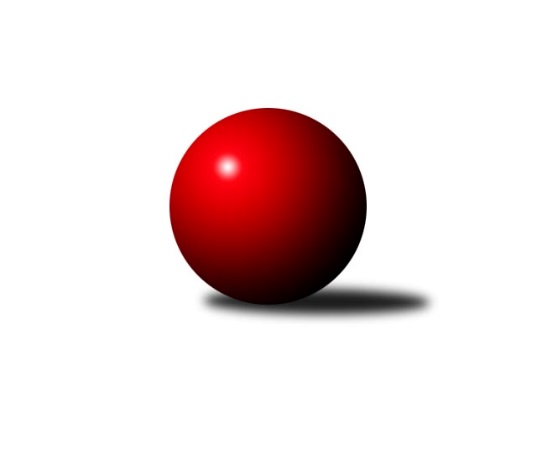 Č.1Ročník 2022/2023	17.9.2022Nejlepšího výkonu v tomto kole: 3467 dosáhlo družstvo: KK Zábřeh B3. KLM C 2022/2023Výsledky 1. kolaSouhrnný přehled výsledků:TJ Spartak Přerov B	- TJ Unie Hlubina	2:6	3201:3371	9.0:15.0	17.9.TJ Sokol Luhačovice	- KK Jiskra Rýmařov 	7:1	3330:3245	12.0:12.0	17.9.KK Šumperk	- KK Zábřeh B	1:7	3351:3467	9.5:14.5	17.9.TJ Odry 	- TJ Sokol Bohumín 	7:1	3408:3302	15.0:9.0	17.9.Sokol Přemyslovice 	- TJ Opava 	5:3	3105:3084	13.0:11.0	17.9.SKK Ostrava ˝A˝	- TJ Prostějov 	2:6	2999:3105	9.0:15.0	17.9.Tabulka družstev:	1.	TJ Odry	1	1	0	0	7.0 : 1.0 	15.0 : 9.0 	 3408	2	2.	KK Zábřeh B	1	1	0	0	7.0 : 1.0 	14.5 : 9.5 	 3467	2	3.	TJ Sokol Luhačovice	1	1	0	0	7.0 : 1.0 	12.0 : 12.0 	 3330	2	4.	TJ Unie Hlubina	1	1	0	0	6.0 : 2.0 	15.0 : 9.0 	 3371	2	5.	TJ Prostějov	1	1	0	0	6.0 : 2.0 	15.0 : 9.0 	 3105	2	6.	Sokol Přemyslovice	1	1	0	0	5.0 : 3.0 	13.0 : 11.0 	 3105	2	7.	TJ Opava	1	0	0	1	3.0 : 5.0 	11.0 : 13.0 	 3084	0	8.	TJ Spartak Přerov B	1	0	0	1	2.0 : 6.0 	9.0 : 15.0 	 3201	0	9.	SKK Ostrava ˝A˝	1	0	0	1	2.0 : 6.0 	9.0 : 15.0 	 2999	0	10.	KK Jiskra Rýmařov	1	0	0	1	1.0 : 7.0 	12.0 : 12.0 	 3245	0	11.	KK Šumperk	1	0	0	1	1.0 : 7.0 	9.5 : 14.5 	 3351	0	12.	TJ Sokol Bohumín	1	0	0	1	1.0 : 7.0 	9.0 : 15.0 	 3302	0Podrobné výsledky kola:	 TJ Spartak Přerov B	3201	2:6	3371	TJ Unie Hlubina	Milan Kanda	132 	 123 	 129 	151	535 	 3:1 	 524 	 121	117 	 128	158	Jan Žídek *1	Vladimír Mánek	131 	 122 	 139 	123	515 	 1:3 	 597 	 164	150 	 136	147	Martin Marek	Zdeněk Macháček	150 	 138 	 133 	120	541 	 1:3 	 572 	 140	146 	 143	143	Michal Laga	Vojtěch Venclík	143 	 131 	 133 	140	547 	 1:3 	 583 	 123	149 	 159	152	Přemysl Žáček	Martin Rédr *2	124 	 134 	 138 	155	551 	 2:2 	 550 	 131	140 	 135	144	Michal Zatyko	Petr Vácha	140 	 124 	 122 	126	512 	 1:3 	 545 	 129	128 	 131	157	Pavel Marekrozhodčí: Roman Goldemund, Jiří Divilastřídání: *1 od 69. hodu Michal Bezruč, *2 od 1. hodu Michal LoučkaNejlepší výkon utkání: 597 - Martin Marek	 TJ Sokol Luhačovice	3330	7:1	3245	KK Jiskra Rýmařov 	Jiří Konečný	143 	 148 	 124 	139	554 	 2:2 	 551 	 146	139 	 148	118	Petr Chlachula	Tomáš Molek	164 	 126 	 153 	122	565 	 2:2 	 527 	 130	130 	 125	142	Ladislav Janáč	Miroslav Hvozdenský	133 	 150 	 139 	138	560 	 3:1 	 516 	 123	118 	 123	152	Ladislav Stárek	Filip Lekeš	144 	 153 	 137 	140	574 	 2:2 	 564 	 141	141 	 139	143	Michal Davidík	Libor Slezák	136 	 151 	 133 	138	558 	 2:2 	 542 	 135	122 	 144	141	Jaroslav Tezzele	Karel Máčalík *1	118 	 131 	 132 	138	519 	 1:3 	 545 	 133	136 	 147	129	Antonín Sochorrozhodčí: Zdenka Svobodovástřídání: *1 od 44. hodu Vratislav KuncNejlepší výkon utkání: 574 - Filip Lekeš	 KK Šumperk	3351	1:7	3467	KK Zábřeh B	Pavel Heinisch	152 	 141 	 142 	125	560 	 1:3 	 556 	 164	118 	 143	131	Tomáš Pěnička	Miroslav Smrčka *1	122 	 122 	 134 	124	502 	 1:3 	 598 	 166	166 	 128	138	Libor Krejčí	Rostislav Biolek	146 	 136 	 137 	154	573 	 1:3 	 572 	 151	137 	 142	142	Josef Sitta	František Habrman	129 	 133 	 158 	126	546 	 1:3 	 587 	 136	163 	 142	146	Lukáš Horňák	Jaromír Rabenseifner	153 	 133 	 120 	146	552 	 1.5:2.5 	 578 	 153	161 	 142	122	Jan Körner	Gustav Vojtek	167 	 141 	 156 	154	618 	 4:0 	 576 	 153	139 	 151	133	Milan Šularozhodčí: Luděk Keprtstřídání: *1 od 46. hodu Martin SedlářNejlepší výkon utkání: 618 - Gustav Vojtek	 TJ Odry 	3408	7:1	3302	TJ Sokol Bohumín 	Martin Pavič	144 	 163 	 117 	142	566 	 2:2 	 552 	 148	143 	 132	129	Jan Zaškolný	Daniel Ševčík st.	136 	 126 	 143 	118	523 	 1:3 	 577 	 134	138 	 153	152	Aleš Kohutek	Petr Dvorský	139 	 160 	 140 	144	583 	 4:0 	 519 	 124	147 	 111	137	Stanislav Sliwka	Ondřej Gajdičiar	143 	 148 	 161 	120	572 	 2:2 	 557 	 145	144 	 132	136	Karol Nitka	Michal Pavič	137 	 134 	 144 	152	567 	 3:1 	 543 	 136	135 	 136	136	Fridrich Péli	Karel Chlevišťan	145 	 138 	 182 	132	597 	 3:1 	 554 	 149	136 	 138	131	Petr Kuttlerrozhodčí: Lucie KučákováNejlepší výkon utkání: 597 - Karel Chlevišťan	 Sokol Přemyslovice 	3105	5:3	3084	TJ Opava 	Radek Grulich	137 	 140 	 129 	145	551 	 3:1 	 528 	 133	139 	 138	118	Petr Bracek	Pavel Močár	136 	 115 	 124 	144	519 	 2:2 	 517 	 121	127 	 120	149	Petr Wolf	Jiří Šoupal	131 	 111 	 127 	117	486 	 1:3 	 497 	 128	115 	 129	125	Maciej Basista	Michal Kolář	119 	 130 	 127 	135	511 	 1:3 	 531 	 132	119 	 135	145	Luděk Slanina	Michal Oščádal	134 	 143 	 117 	129	523 	 4:0 	 489 	 120	133 	 111	125	Tomáš Valíček	Eduard Tomek	140 	 114 	 109 	152	515 	 2:2 	 522 	 129	126 	 147	120	Milan Jahnrozhodčí: Jiří ZapletalNejlepší výkon utkání: 551 - Radek Grulich	 SKK Ostrava ˝A˝	2999	2:6	3105	TJ Prostějov 	Radek Foltýn	129 	 127 	 115 	94	465 	 1:3 	 513 	 143	143 	 110	117	Karel Zubalík	Petr Holas	129 	 125 	 110 	139	503 	 2:2 	 535 	 124	161 	 119	131	Aleš Čapka	Miroslav Pytel	115 	 112 	 134 	115	476 	 2:2 	 475 	 118	123 	 120	114	Miroslav Znojil	Jiří Trnka	152 	 131 	 127 	121	531 	 1:3 	 550 	 162	110 	 145	133	Max Trunečka	Michal Blinka	125 	 127 	 136 	139	527 	 1:3 	 539 	 133	130 	 145	131	Jan Pernica	Miroslav Složil	125 	 135 	 121 	116	497 	 2:2 	 493 	 139	117 	 126	111	Bronislav Divišrozhodčí:  Vedoucí družstevNejlepší výkon utkání: 550 - Max TrunečkaPořadí jednotlivců:	jméno hráče	družstvo	celkem	plné	dorážka	chyby	poměr kuž.	Maximum	1.	Gustav Vojtek 	KK Šumperk	618.00	389.0	229.0	1.0	1/1	(618)	2.	Libor Krejčí 	KK Zábřeh B	598.00	387.0	211.0	5.0	1/1	(598)	3.	Martin Marek 	TJ Unie Hlubina	597.00	376.0	221.0	1.0	1/1	(597)	4.	Karel Chlevišťan 	TJ Odry 	597.00	379.0	218.0	3.0	1/1	(597)	5.	Lukáš Horňák 	KK Zábřeh B	587.00	387.0	200.0	4.0	1/1	(587)	6.	Přemysl Žáček 	TJ Unie Hlubina	583.00	368.0	215.0	3.0	1/1	(583)	7.	Petr Dvorský 	TJ Odry 	583.00	397.0	186.0	5.0	1/1	(583)	8.	Jan Körner 	KK Zábřeh B	578.00	398.0	180.0	6.0	1/1	(578)	9.	Aleš Kohutek 	TJ Sokol Bohumín 	577.00	389.0	188.0	2.0	1/1	(577)	10.	Milan Šula 	KK Zábřeh B	576.00	376.0	200.0	2.0	1/1	(576)	11.	Filip Lekeš 	TJ Sokol Luhačovice	574.00	361.0	213.0	0.0	1/1	(574)	12.	Rostislav Biolek 	KK Šumperk	573.00	382.0	191.0	8.0	1/1	(573)	13.	Josef Sitta 	KK Zábřeh B	572.00	378.0	194.0	3.0	1/1	(572)	14.	Michal Laga 	TJ Unie Hlubina	572.00	382.0	190.0	8.0	1/1	(572)	15.	Ondřej Gajdičiar 	TJ Odry 	572.00	387.0	185.0	5.0	1/1	(572)	16.	Michal Pavič 	TJ Odry 	567.00	373.0	194.0	5.0	1/1	(567)	17.	Martin Pavič 	TJ Odry 	566.00	365.0	201.0	3.0	1/1	(566)	18.	Tomáš Molek 	TJ Sokol Luhačovice	565.00	365.0	200.0	4.0	1/1	(565)	19.	Michal Davidík 	KK Jiskra Rýmařov 	564.00	373.0	191.0	2.0	1/1	(564)	20.	Pavel Heinisch 	KK Šumperk	560.00	376.0	184.0	10.0	1/1	(560)	21.	Miroslav Hvozdenský 	TJ Sokol Luhačovice	560.00	385.0	175.0	6.0	1/1	(560)	22.	Libor Slezák 	TJ Sokol Luhačovice	558.00	383.0	175.0	5.0	1/1	(558)	23.	Karol Nitka 	TJ Sokol Bohumín 	557.00	375.0	182.0	4.0	1/1	(557)	24.	Tomáš Pěnička 	KK Zábřeh B	556.00	380.0	176.0	5.0	1/1	(556)	25.	Petr Kuttler 	TJ Sokol Bohumín 	554.00	373.0	181.0	3.0	1/1	(554)	26.	Jiří Konečný 	TJ Sokol Luhačovice	554.00	381.0	173.0	7.0	1/1	(554)	27.	Jaromír Rabenseifner 	KK Šumperk	552.00	359.0	193.0	3.0	1/1	(552)	28.	Jan Zaškolný 	TJ Sokol Bohumín 	552.00	371.0	181.0	3.0	1/1	(552)	29.	Radek Grulich 	Sokol Přemyslovice 	551.00	337.0	214.0	4.0	1/1	(551)	30.	Petr Chlachula 	KK Jiskra Rýmařov 	551.00	365.0	186.0	7.0	1/1	(551)	31.	Michal Loučka 	TJ Spartak Přerov B	551.00	390.0	161.0	4.0	1/1	(551)	32.	Michal Zatyko 	TJ Unie Hlubina	550.00	365.0	185.0	3.0	1/1	(550)	33.	Max Trunečka 	TJ Prostějov 	550.00	368.0	182.0	5.0	1/1	(550)	34.	Vojtěch Venclík 	TJ Spartak Přerov B	547.00	379.0	168.0	3.0	1/1	(547)	35.	František Habrman 	KK Šumperk	546.00	376.0	170.0	5.0	1/1	(546)	36.	Pavel Marek 	TJ Unie Hlubina	545.00	356.0	189.0	3.0	1/1	(545)	37.	Antonín Sochor 	KK Jiskra Rýmařov 	545.00	356.0	189.0	6.0	1/1	(545)	38.	Fridrich Péli 	TJ Sokol Bohumín 	543.00	386.0	157.0	5.0	1/1	(543)	39.	Jaroslav Tezzele 	KK Jiskra Rýmařov 	542.00	365.0	177.0	4.0	1/1	(542)	40.	Zdeněk Macháček 	TJ Spartak Přerov B	541.00	366.0	175.0	5.0	1/1	(541)	41.	Jan Pernica 	TJ Prostějov 	539.00	364.0	175.0	10.0	1/1	(539)	42.	Aleš Čapka 	TJ Prostějov 	535.00	356.0	179.0	11.0	1/1	(535)	43.	Milan Kanda 	TJ Spartak Přerov B	535.00	370.0	165.0	5.0	1/1	(535)	44.	Luděk Slanina 	TJ Opava 	531.00	335.0	196.0	1.0	1/1	(531)	45.	Jiří Trnka 	SKK Ostrava ˝A˝	531.00	360.0	171.0	4.0	1/1	(531)	46.	Petr Bracek 	TJ Opava 	528.00	355.0	173.0	4.0	1/1	(528)	47.	Michal Blinka 	SKK Ostrava ˝A˝	527.00	351.0	176.0	7.0	1/1	(527)	48.	Ladislav Janáč 	KK Jiskra Rýmařov 	527.00	358.0	169.0	1.0	1/1	(527)	49.	Daniel Ševčík  st.	TJ Odry 	523.00	355.0	168.0	7.0	1/1	(523)	50.	Michal Oščádal 	Sokol Přemyslovice 	523.00	369.0	154.0	12.0	1/1	(523)	51.	Milan Jahn 	TJ Opava 	522.00	362.0	160.0	6.0	1/1	(522)	52.	Pavel Močár 	Sokol Přemyslovice 	519.00	341.0	178.0	8.0	1/1	(519)	53.	Stanislav Sliwka 	TJ Sokol Bohumín 	519.00	381.0	138.0	14.0	1/1	(519)	54.	Petr Wolf 	TJ Opava 	517.00	335.0	182.0	7.0	1/1	(517)	55.	Ladislav Stárek 	KK Jiskra Rýmařov 	516.00	344.0	172.0	1.0	1/1	(516)	56.	Eduard Tomek 	Sokol Přemyslovice 	515.00	349.0	166.0	4.0	1/1	(515)	57.	Vladimír Mánek 	TJ Spartak Přerov B	515.00	375.0	140.0	5.0	1/1	(515)	58.	Karel Zubalík 	TJ Prostějov 	513.00	356.0	157.0	4.0	1/1	(513)	59.	Petr Vácha 	TJ Spartak Přerov B	512.00	344.0	168.0	4.0	1/1	(512)	60.	Michal Kolář 	Sokol Přemyslovice 	511.00	348.0	163.0	5.0	1/1	(511)	61.	Petr Holas 	SKK Ostrava ˝A˝	503.00	345.0	158.0	6.0	1/1	(503)	62.	Miroslav Složil 	SKK Ostrava ˝A˝	497.00	325.0	172.0	6.0	1/1	(497)	63.	Maciej Basista 	TJ Opava 	497.00	357.0	140.0	7.0	1/1	(497)	64.	Bronislav Diviš 	TJ Prostějov 	493.00	361.0	132.0	11.0	1/1	(493)	65.	Tomáš Valíček 	TJ Opava 	489.00	338.0	151.0	6.0	1/1	(489)	66.	Jiří Šoupal 	Sokol Přemyslovice 	486.00	343.0	143.0	10.0	1/1	(486)	67.	Miroslav Pytel 	SKK Ostrava ˝A˝	476.00	329.0	147.0	11.0	1/1	(476)	68.	Miroslav Znojil 	TJ Prostějov 	475.00	332.0	143.0	12.0	1/1	(475)	69.	Radek Foltýn 	SKK Ostrava ˝A˝	465.00	332.0	133.0	12.0	1/1	(465)Sportovně technické informace:Starty náhradníků:registrační číslo	jméno a příjmení 	datum startu 	družstvo	číslo startu19448	Petr Kuttler	17.09.2022	TJ Sokol Bohumín 	1x18339	Martin Sedlář	17.09.2022	KK Šumperk	1x24159	Michal Oščádal	17.09.2022	Sokol Přemyslovice 	1x
Hráči dopsaní na soupisku:registrační číslo	jméno a příjmení 	datum startu 	družstvo	7685	Karel Zubalík	17.09.2022	TJ Prostějov 	12815	Milan Šula	17.09.2022	KK Zábřeh B	Program dalšího kola:2. kolo24.9.2022	so	11:30	KK Zábřeh B - SKK Ostrava ˝A˝	24.9.2022	so	12:00	TJ Prostějov  - TJ Odry 	24.9.2022	so	13:30	TJ Sokol Bohumín  - TJ Spartak Přerov B	24.9.2022	so	14:00	KK Jiskra Rýmařov  - Sokol Přemyslovice 	24.9.2022	so	15:30	TJ Unie Hlubina - TJ Sokol Luhačovice	Nejlepší šestka kola - absolutněNejlepší šestka kola - absolutněNejlepší šestka kola - absolutněNejlepší šestka kola - absolutněNejlepší šestka kola - dle průměru kuželenNejlepší šestka kola - dle průměru kuželenNejlepší šestka kola - dle průměru kuželenNejlepší šestka kola - dle průměru kuželenNejlepší šestka kola - dle průměru kuželenPočetJménoNázev týmuVýkonPočetJménoNázev týmuPrůměr (%)Výkon1xGustav VojtekŠumperk6181xMartin MarekHlubina110.115971xLibor KrejčíZábřeh B5981xGustav VojtekŠumperk109.576181xKarel ChlevišťanOdry5971xPřemysl ŽáčekHlubina107.525831xMartin MarekHlubina5971xKarel ChlevišťanOdry106.465971xLukáš HorňákZábřeh B5871xLibor KrejčíZábřeh B106.025981xPetr DvorskýOdry5831xMichal LagaHlubina105.5572